福祉研修センター担当 宛て福祉研修センター修了証発行事業説明会参加申込書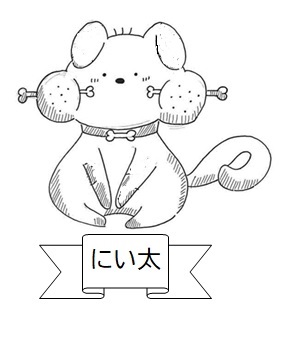 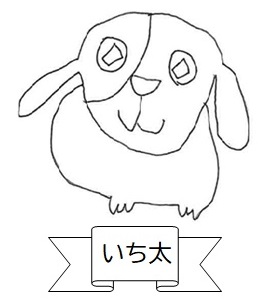 受講日時（どちらかに○をご記入ください）令和６年４月１８日（木）１０:３０～１１:３０令和６年４月２２日（月）１５:３０～１６:３０令和６年５月　８日（水）１０:３０～１1:３０令和６年５月１６日（木）１５:３０～１６:３０ふりがな氏　　名参加区分（どちらかに○をご記入ください）相模原市内の障害福祉サービス事業所等の職員相模原市内在住で、市外の障害福祉サービス事業所等の職員所属先職　　種（例：生活支援員 、相談支援専門員 、ホームヘルパーなど）（現在の業務についてご記入ください）（例：生活支援員 、相談支援専門員 、ホームヘルパーなど）所属先所在地連絡先ＴＥＬ　Ｅメール（必須）※当日までに参加確認のメールを送ります。視聴する方のメールアドレスを表記してください。